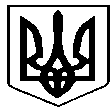 ВОЛОДИМИРЕЦЬКА СЕЛИЩНА  РАДА РІВНЕНСЬКОЇ ОБЛАСТІ(сьоме скликання)Р І Ш Е Н Н Я23 січня 2020 року		  	                                                                № 1862Про оренду нерухомого майна по вул. Шкільна, 5 в смт ВолодимирецьРозглянувши звернення Відділу культури і туризму Володимирецької районної державної адміністрації Рівненської області (вх. №02-22/1090 від 02.12.2019 року) щодо надання в оренду нежитлового приміщення, що перебуває у комунальній власності територіальної громади селища Володимирець, керуючись Законом України «Про місцеве самоврядування в Україні», абз. 4 ч. 4 ст. 9 Закону України «Про оренду державного та комунального майна», рішеннями Володимирецької селищної ради від 22.03.2018 р. №1184 «Про затвердження типового договору оренди індивідуально визначеного (нерухомого або іншого) майна, що є власністю територіальної громади селища Володимирець» та від 22.03.2018 р. №1185 «Про затвердження Методики розрахунку орендної плати за комунальне майно, що є власністю територіальної громади селища Володимирець, та пропорцій її розподілу», беручи до уваги лист комунального підприємства по водопостачанню та водовідведенню «Аква» вх. №02-22/2159 від 13.12.2019 р., термін дії укладеного 22.04.2016 р. договору оренди нерухомого майна, що належить до комунальної власності територіальної громади смт Володимирець, СЕЛИЩНА РАДАВ И Р І Ш И Л А:Надати Відділу культури і туризму Володимирецької районної державної адміністрації Рівненської області в оренду терміном по 31.12.2020 р. включно нежитлові приміщення (кабінети №5, 6 у відповідності до технічного паспорту) загальною площею 19,9 кв. м, що розміщені у будівлі за адресою: вул. Шкільна 5, смт Володимирець, для розміщення КЗ «Мистецька школа» Володимирецької районної ради.Встановити річну орендну плату за використання нерухомого майна, зазначеного в п. 1 цього рішення, у розмірі 1 грн. в рік.Доручити селищному голові Осмоловичу О.Г. підписати з Відділом культури і туризму Володимирецької районної державної адміністрації Рівненської області договір оренди майна, зазначеного у п. 1 цього рішення. У разі не укладання договору, передбаченого п. 4 цього рішення, протягом 30 (тридцяти) днів з дня прийняття цього рішення, це рішення вважати таким, що втратило чинність.Відділу культури і туризму Володимирецької районної державної адміністрації Рівненської області, з метою збереження майна в належному стані, здійснювати своєчасний ремонт нерухомого майна, переданого в оренду, та підтримувати в належному санітарному стані прилеглу територію і здійснювати її благоустрій.Контроль за виконанням цього рішення покласти на постійну комісію селищної ради з питань депутатської діяльності, етики, правопорядку, запобігання та врегулювання конфлікту інтересів, запобігання та виявлення корупції, культури, освіти, медицини, житлово-комунального господарства, будівництва, побутово-торгівельного обслуговування та громадського харчування (голова комісії – С.Б. Буравський).СЕЛИЩНИЙ ГОЛОВА                                                              О. ОСМОЛОВИЧ